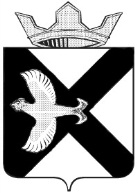 АДМИНИСТРАЦИЯМуниципального  образования поселок  БоровскийПОСТАНОВЛЕНИЕ21 марта 2018 г.										№ 24О проведении экологических субботников на территории муниципального образования поселок Боровский в весенний период 2018 годаВ соответствии с Федеральным законом Российской Федерации от 06.10.2003 № 131-ФЗ «Об общих принципах организации местного самоуправления в Российской Федерации», Правилами благоустройства муниципального образования посёлок Боровский, утвержденных решением Боровской поселковой Думы от 29.08.2012 № 232:Провести в период с 9 апреля по 18 мая 2018 года экологические субботники по очистке, благоустройству и улучшению санитарно-технического состояния территории муниципального образования поселок Боровский.Утвердить план проведения экологических субботников на территории муниципального образования поселок Боровский согласно приложению 1.Рекомендовать руководителям организаций, независимо от формы собственности и организационно-правовой формы, председателям садоводческим, огороднических и потребительских товариществ, принять активное участие в проведении экологического субботника и произвести санитарную очистку прилегающих и отводных территорий с обязательным и полным вывозом собранного мусора на полигон твердых коммунальных отходов собственными силами.Рекомендовать руководителям управляющих компаний, ТСЖ, обеспечить проведение экологических субботников.Рекомендовать директору МУП «ЖКХ п. Боровский»:Обеспечить участие в работе необходимого количества автотранспорта, грузоподъемных машин по сбору и вывозу мусора с территории индивидуальной жилой и многоэтажной застройки;В срок до 09.04.2018 года разработать и согласовать с администрацией муниципального образования поселок Боровский график и маршруты движения специализированного транспорта по сбору и вывозу мусора с территорий, прилегающих к частным домовладениям и подведомственных территорий общего пользования, а также организовать ликвидацию стихийных свалок.При проведении экологических субботников на территории муниципального образования поселок Боровский запрещено пользование открытым огнем, в том числе выжигание сухой растительности, листвы и мусора.Сбор опавшей листвы, сорной травы, а также веток деревьев и кустарников, собираемых при проведении мероприятий по уборке территорий, производить в мешки для мусора.Опубликовать настоящее постановление в газете «Боровские вести» и разместить его на официальном сайте муниципального образования посёлок Боровский в информационно-телекоммуникационной сети «Интернет».Контроль за исполнением настоящего постановления возложить на заместителя главы администрации по строительству, благоустройству, землеустройству, ГО и ЧС.Глава муниципального образования 					 С.В. СычеваПриложение 1 к постановлению администрации муниципального образования посёлок  Боровский от 21 марта2018 г. № 24План проведения экологических субботников на территории муниципального образования поселок Боровский в весенний период 2018 г.№п/пМероприятияСрокиисполненияОтветственный1.Обеспечить информирование населения о проведении общепоселкового субботника:06.04.2018Шипицин С.А. Корсаков А.Н.1.1.Опубликовать данное Постановление в сети интернет и в газете «Боровские вести»26.03.2018Шипицин С.А. Мухатнабиева И.Ф.1.2.Разместить объявления на информационных стендах на территории МО и досках объявлений на МКДс 30.03.2018 еженедельноКрамарь Е.Л.Иванов Ю. В.2.Подготовить и обеспечить рассылку обращений по:Подготовить и обеспечить рассылку обращений по:Подготовить и обеспечить рассылку обращений по:2.1Депутатам МО п. Боровский02.04.2018Корсаков А.Н.Крамарь Е.Л.2.2Общественным организациям26.03.201806.04.2018Крамарь Е.Л.2.3Жителям частного сектора и собственникам гаражей п. Боровский03.04.2018Крамарь Е.Л.2.4Жителям многоквартирных жилых домов п. Боровский02.04.2018 - 06.04.2018 Управляющие компании, ТСЖ2.5Предприятиям, учреждениям и организациям всех форм собственности12.04.2018-31.04.2018Крамарь Е.Л., Хамидуллина Э.Р., Руководители предприятий, учреждений и организаций всех форм собственности3Обеспечить привлечение в участии экологических субботников на территории муниципального образования поселок Боровский общественных организаций (ВООВ "Боевое братство», Молодёжное объединение п. Боровский, Совет ветеранов, Приход, Общественная организация «Христиане Баптисты»)09.04.2018Шипицин С.А.4Составить и согласовать маршрут и движения автотранспорта по сбору и вывозу мусора с территории МО09.04.2018Иванов Ю.В., Крамарь Е.Л.5.Обеспечение инструментом и инвентарем мероприятия по уборке территории поселка Боровский12.04.2018-15.05.2018Суппес О.В.Крамарь Е.Л.5.1Обеспечение инструментом и инвентарем участников субботника в многоквартирных жилых домах12.04.2018-15.05.2018Управляющие компании, ТСЖ6Организация уборки мест массового отдыха:12.04.2018-15.05.2018Крамарь Е.Л.6.1Никольская площадь и прилегающая территория к Храму, газон у автовокзала12.04.2018-15.05.2018МАОУ Боровская СОШ6.2Парк Победы, Памятник Солдату, ул. Максима Горького12.04.2018-15.05.2018МАОУ Боровская СОШ6.3ул. Октябрьская (Сквер), ул. Островского12.04.2018-12.05.2018Администрация МО п. Боровский. Депутаты МО, общественные организации6.4Корт (ул. Мира, ул. 8-е Марта) МАУ «СК «Боровский»12.04.2018-12.05.2018Шипицин С.А. Квинт А.А. общественные организации7Рекомендовать организациям провести мероприятия по очистке территории:06.04.2018Руководители организаций, предприятий и учреждений7.1ФКУ «Уралуправтодор» (очистка полосы отвода автомобильной дороги общего пользования федерального значения 1 Р402)06.04.2018Крамарь Е.Л.7.2ГКУ ТО «УАД» (очистка полосы отвода автомобильной дороги Т- 1739)06.04.2018Крамарь Е.Л.7.3Тюменский филиал ГБУ ТО «Тюменская авиабаза» (очистке леса возле ФАД, ул. Вокзальная, ул. Братьев Мареевых, 8)06.04.2018Крамарь Е.Л.7.4ООО «РЖД», (очистка полосы отвода ул. Островского, Вокзальная)06.04.2018Крамарь Е.Л.7.5Садоводческие некоммерческие товарищества (очистка территории)06.04.2018Крамарь Е.Л.7.6ПАО «СУЭНКО» (очистка охранной зоны ВЛ на территории п. Боровский)06.04.2018Крамарь Е.Л.8Организовать объезд территорий лесных массивов для выявления несанкционированных свалок20.04.2018Тюменский филиал ГБУ ТО «Тюменская авиабаза»Корсаков А.Н., Крамарь Е.Л.